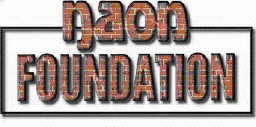 Clara Donahoo,RN/Joseph Dimon, MD Memorial Clinical LectureshipPurposeTo promote excellence in orthopaedic nursing practice through an endowed lectureship addressing best practices, health policy or clinical research. The lecture will be presented as a 60 minute General Session at NAON’s Annual Congress and offered for publication in Orthopaedic Nursing.Lectureship Grant$ 2,000.00 honorarium.Recognition in NAON and NAON Foundation publications.EligibilityMust be a current NAON member.Must hold current licensure as a registered nurse.Must currently spend at least 50% of his/her time devoted to the specialty of orthopaedic nursing.Current members of the NAON Executive Board, NAON staff and NAON Foundation Trustees are not eligible for this scholarship.CriteriaThe lecture topic must address one of the following areas: best practices, health policy or clinical research.The applicant should address why the topic is innovative, cutting edge, visionary or provocative.Objectives and outline of the lecture to be provided in order for the audience to receive continuing education credit.Required DocumentationCompleted application form.Proof of current nursing licensure and NAON membership.Letter specifying:Topic area (i.e., best practices, health policy or clinical research).Why the topic is innovative, cutting edge, visionary or provocative.Statement of your qualifications to speak to this topic.Objectives and outline of lecture.Description of handouts that will be provided for participants.Audiovisual requirements.Upon selection a digital headshot photograph in professional attire must be submitted and permission granted for use of the image in all NAON/NAON Foundation publications/media.Only electronic submissions will be accepted. Incomplete and late submissions will not be considered.. Application Submission Deadline: August 30, 2021. Submission AddressLuann Theis Trustee NAON Foundation scholarshipadministrator@naonfoundation.orgClara Donahoo Memorial Clinical LectureshipAPPLICATIONPlease complete all shaded sections.Name:	                                                                           Credentials:Primary Address:City:	                                                    	 State:	                                                          Z ip:Primary Contact Telephone Number:Primary Email: Employer Name: Address of Employer:City:					State:					Zip:Professional InformationPosition/Title:Work Setting:Highest Degree Obtained:		Current Licensure: Certification(s): ONC:Other:Number of Years in Nursing:	Number of Years in Orthopaedic Nursing: Percentage of your patient population or time spent devoted to orthopaedics:I certify the statements made in this application are complete and accurate. I understand this educational grant shall be used solely for development of the lecture and/or for payment of registration, travel, meal and/or lodging expenses to attend the NAON Congress and shall not be used directly or indirectly for any other purpose. Further, I agree this grant shall not be used to support or fund, directlyor indirectly (i) entertainment of any kind, (ii) the costs of any spouses or guests, (iii) the costs of any other conference attendee, or (iv) any other matter not permitted herein. If any funds from this educational grant remain unspent I will repay those funds to the NAON Foundation. I also understand the NAON Foundation reserves the right to audit the use of the educational grant and therefore I will retain receipts for all expenditures used for the purposes described.Electronic Signature:								Date:2012